ПОСТАНОВЛЕНИЕ«26»____10____2021 года		№__351__пос. ЭнемОб утверждении муниципальной программы «Информирование населения о деятельности органов местного самоуправления муниципального образования «Энемское городское поселение»  на   2022-2024 годы»В соответствии с Федеральным законом от 06.10.2003г. № 131-ФЗ  «Об общих принципах организации местного самоуправления  в Российской Федерации», Уставом муниципального образования «Энемское городское поселение»,-ПОСТАНОВЛЯЮ:		1.Утвердить муниципальную программу «Информирование населения о деятельности органов местного самоуправления муниципального образования «Энемское городское поселение»  на период  2022-2024 годы»   (приложение № 1).		2.Постановление главы администрации муниципального образования «Энемское городское поселение» от 19.12.2018г. № 241« Об утверждении долгосрочной целевой программы «Информирование населения о деятельности органов местного самоуправления муниципального образования «Энемское городское поселение» на период  2019-2021 годы» считать утратившим силу.	3.Настоящее постановление вступает в силу со дня официального обнародования.	4. Контроль за исполнением настоящего постановления возложить на заместителя главы администрации муниципального образования «Энемское городское поселение» Цыганкову Е.А..Глава администрациимуниципального образования «Энемское городское поселение»                	                               Х.Н.ХоткоПроект внесен отделом делопроизводства  и контроля:Руководитель отдела			                      		С.И. СклярЗаместитель  главы администрации                                           Е.А. Цыганкова     Проект согласован:Руководитель  юридического отдела                              	Б. Ш. КошкоПриложение № 1к постановлению главы муниципального образования«Энемское городское поселение»«_____»____2021г. № ____МУНИЦИПАЛЬНАЯ  ПРОГРАММА«Информирование населения о деятельности органов местного самоуправления муниципального образования «Энемское городское поселение» на  2022-2024 годы»  Срок реализации программы: 2022-2024 годы ПАСПОРТ
 муниципальной  программы«Информирование населения о деятельности органов местного самоуправления муниципального образования «Энемское городское поселение» на   2022-2024годы»  ПРОГРАММА «Информирование населения о деятельности органов местного самоуправления муниципального образования «Энемское городское поселение» на   2022-2024годы»   1. ОБЩИЕ ПОЛОЖЕНИЯ             Осуществление информационной стратегии органов местного самоуправления предполагает  важную социальную функцию – оперативное информирование населения о своей деятельности для удовлетворения его информационных потребностей, обеспечения конструктивного взаимодействия населения с органами местного самоуправления.	Федеральным законом от 06.10.2003  № 131-ФЗ «Об общих принципах организации местного самоуправления в Российской Федерации» предусмотрено, что органы местного самоуправления обязаны обеспечить опубликование официальной информации для вступления в силу нормативных правовых актов местного самоуправления, проведение обсуждения проектов муниципальных правовых актов по вопросам местного значения, а также доведение до сведения населения муниципального образования информации о социально-экономическом и культурном развитии муниципального образования, о развитии его общественной инфраструктуры и иной официальной информации.            Федеральным законом от 09.02.2009  № 8-ФЗ «Об обеспечении доступа к информации о деятельности государственных органов и органов местного самоуправления» предусмотрено, что органы местного самоуправления обязаны обеспечить реализацию прав граждан и организаций на доступ к информации о деятельности органов местного самоуправления, а также создать условия для обеспечения гласности и открытости принимаемых решений. Для этого органам местного самоуправления необходимо проведение целенаправленной информационной политики, направленной на более широкое освещение своей деятельности. Данная необходимость вытекает также из высокого уровня политической грамотности населения, и, как следствие, возрастающих потребностей жителей поселения  в информации о деятельности органов местного самоуправления поселения. Очевидно, что положительный эффект от деятельности органов местного самоуправления существенно снижается, если эта деятельность не обеспечена соответствующей информационной поддержкой.	Реализация мероприятий Программы позволит в полном объеме обеспечить информирование населения муниципального образования «Энемское городское поселение»  о деятельности Совета народных депутатов, главы  и администрации муниципального образования «Энемское городское поселение».	Важнейшим итогом информационного партнерства органов местного самоуправления и средств массовой информации является значительное увеличение информационного поля, с помощью  которого жители муниципального образования  получают объективную картину деятельности органов местного самоуправления. В целом, выполнение программы «Информирование   населения о деятельности органов местного самоуправления на территории муниципального образования «Энемское городское поселение»   на 2022-2024 годы» позволит наиболее рационально и эффективно использовать информационные каналы, осуществлять комплексный и всесторонний подход к решению задач, стоящих перед местными органами власти в области информирования населения. Увеличилось количество средств массовой информации, взаимодействующих с органами местного самоуправления, а соответственно увеличилось количество информационных каналов, посредством которых жители получают информацию о деятельности органов местного самоуправления и как следствие – число граждан, получающих данную информацию. Возросло число нормативных правовых актов органов местного самоуправления Энемского городского поселения, опубликованных в печатных средствах массовой информации. Таким образом, увеличение значений целевых индикаторов свидетельствует о достаточно высоком уровне эффективности Программы. 	Между тем, актуальными остаются задачи по улучшению взаимодействия населения с органами местного самоуправления и средствами массовой информации по вопросам местного значения, повышение открытости и гласности работы этих органов; установлению обратной связи с населением; координации работы в определении приоритетных тем для освещения деятельности органов местного самоуправления в средствах массовой информации; предоставлению информации, справочных материалов по социальным и интересующим граждан вопросам; обобщению опыта по информированию. Также остается необходимость в нормативном регулировании информационного освещения деятельности органов местного самоуправления, что достигается за счет разработки данной Программы.2. ОСНОВНЫЕ  ЦЕЛИ ПРОГРАММЫ	Цель Программы:-своевременное и достоверное информирование населения о деятельности органов местного самоуправления муниципального образования  «Энемское городское поселение».3. ОСНОВНЫЕ ЗАДАЧИ РЕАЛИЗАЦИИ ПРОГРАММЫ
Основными направлениями реализации программы предусматриваются:1. Обеспечение  требований  законодательства  Российской Федерации по своевременному опубликованию в средствах массовой информации и размещению на официальном сайте муниципального образования в сети Интернет официальных документов, издаваемых органами местного самоуправления поселения и иной официальной информации.2. Организация сотрудничества со средствами массовой информации для доведения до сведения населения оперативной и достоверной информации о деятельности администрации поселения и Совета народных депутатов  по реализации полномочий местного самоуправления на территории муниципального образования «Энемское городское поселение».3. Установление обратной связи с населением поселения, изучение общественного мнения о деятельности органов местного самоуправления.4. Реализация принципов гласности и открытости в деятельности органов местного самоуправления Энемского городского  поселения.4. МЕХАНИЗМ РЕАЛИЗАЦИИ ПРОГРАММЫМеханизм реализации целей и задач Программы – это система скоординированных по срокам и объему финансирования, а также ответственным исполнителям мероприятий, обеспечивающих достижение намеченных результатов.  Исполнители несут ответственность за качественное  и своевременное выполнение программы, целевое и рациональное использование финансовых средств, своевременное информирование координирующего органа о проделанной работе и ее результатах.5. РЕСУРСНОЕ ОБЕСПЕЧЕНИЕ ПРОГРАММЫДля реализации программы привлекаются средства бюджета муниципального образования «Энемское городское поселение» и внебюджетных источников.6. ОЖИДАЕМЫЕ КОНЕЧНЫЕ РЕЗУЛЬТАТЫ РЕАЛИЗАЦИИ ПрограммыВ итоге реализации программы ожидается:- привлечение общественного интереса к деятельности органов местного самоуправления поселения и укрепление атмосферы доверия к ним граждан.- улучшение координации и взаимодействия граждан, органов местного самоуправления и средств массовой информации по вопросам местного значения.- принятие управленческих решений с учетом общественного мнения жителей муниципального образования.-обеспечение бесперебойного функционирования и своевременной актуализации официального сайта администрации  муниципального образования «Энемское городское поселение»ПЛАН МЕРОПРИЯТИЙпо реализации муниципальной  программы «Информирование населения о деятельности органов местного самоуправления  муниципального образования «Энемское городское поселение»  на   2022-2024годы»                      РЕСПУБЛИКА АДЫГЕЯ             ТАХТАМУКАЙСКИЙ РАЙОНАДМИНИСТРАЦИЯМУНИЦИПАЛЬНОГО ОБРАЗОВАНИЯ« ЭНЕМСКОЕ ГОРОДСКОЕ ПОСЕЛЕНИЕ»Индекс 385132,  п. Энем ул. Чкалова,13 (887771)  43-4-32; (887771) 44-2-71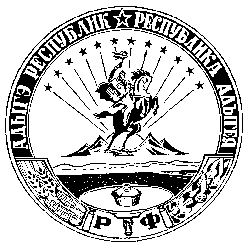 АДЫГЭ РЕСПУБЛИК ТЭХЪУТЭМЫКЪОЕ   РАЙОНМУНИЦИПАЛЬНЭ ЗЭХЭТ«ИНЭМ  КЪЭЛЭ  ТIЫСЫПIЭ»ИАДМИНИСТРАЦИЙИндекс 385132,  п. Энемур. Чкаловэм ыцIэкIэ щытыр, 13(887771) 43-4-32; (87771) 44-2-71Наименование главного распорядителя бюджетных средствАдминистрация муниципального образования «Энемское городское поселение»Наименование программы«Информирование населения о деятельности органов местного самоуправления муниципального образования «Энемское городское поселение» на 2022-2024годы»  Основание для разработки программы1.Конституция Российской Федерации.2. Федеральный закон от 6 октября 2003 года № 131-ФЗ «Об общих принципах организации местного самоуправления в Российской Федерации».3.Устав муниципального образования «Энемское городское поселение».Должностное лицо, утвердившее программу (дата утверждения) или наименование и номер соответствующего нормативного актаглава муниципального образования «Энемское городское поселение»Цель Программы-своевременное и достоверное информирование населения о деятельности органов местного самоуправления муниципального образования  «Энемское городское поселение».Задачи Программы1. Обеспечение  требований  законодательства  Российской Федерации по своевременному опубликованию в средствах массовой информации и размещению на официальном сайте муниципального образования в сети Интернет официальных документов, издаваемых органами местного самоуправления поселения и иной официальной информации.2. Организация сотрудничества со средствами массовой информации для доведения до сведения населения оперативной и достоверной информации о деятельности администрации поселения и Совета народных депутатов  по реализации полномочий местного самоуправления на территории муниципального образования «Энемское городское поселение».3. Установление обратной связи с населением поселения, изучение общественного мнения о деятельности органов местного самоуправления.4. Реализация принципов гласности и открытости в деятельности органов местного самоуправления Энемского городского  поселения.Характеристика программных мероприятий мероприятия, проводимые в рамках программы, направлены на улучшение санитарного состояния муниципального образованияСроки реализации программы2022-2024 годыисточник финансирования программы местный бюджет муниципального образования «Энемское городское поселение»Объемы финансированияПредполагаемый общий объем финансирования программы составит  _898,56_ тыс. руб., в том числе:2022 год  – __298,56_____ тыс.руб2023 год -  ___300,00_____ тыс. руб.2024 год - __300,00______ тыс.руб.Ожидаемые конечные результаты программы- привлечение общественного интереса к деятельности органов местного самоуправления поселения и укрепление атмосферы доверия к ним граждан.- улучшение координации и взаимодействия граждан, органов местного самоуправления и средств массовой информации по вопросам местного значения.- принятие управленческих решений с учетом общественного мнения жителей муниципального образования.-обеспечение бесперебойного функционирования и своевременной актуализации официального сайта администрации муниципального образования «Энемское городское поселение»№ п/пНаименование мероприятий исполнителисрок прове-дения меро-прия-тийпланируемые объемы финансирования (тыс.руб.)планируемые объемы финансирования (тыс.руб.)планируемые объемы финансирования (тыс.руб.)планируемые объемы финансирования (тыс.руб.)планируемые объемы финансирования (тыс.руб.)№ п/пНаименование мероприятий исполнителисрок прове-дения меро-прия-тийвсеговсегов том числев том числев том числе№ п/пНаименование мероприятий исполнителисрок прове-дения меро-прия-тийвсеговсегомест-ныйбюджетвне-бюджет-ные фондывне-бюджет-ные фонды1234556771Утвердить долгосрочную целевую программу «Информирование населения о деятельности органов местного самоуправления  населенных пунктов  муниципального образования «Энемское городское поселение» на период  2022-2024годы»  администрацияМО «Энемское городское поселение»2021без дополнительных затратбез дополнительных затратбез дополнительных затратбез дополнительных затратбез дополнительных затрат2Интервью руководителей муниципального образования «Энемское городское поселение», освещение заседаний рабочих групп депутатского корпуса и администрации муниципального образования. администрацияМО «Энемское городское поселение» 2022без дополнительных затратбез дополнительных затратбез дополнительных затратбез дополнительных затратбез дополнительных затрат2Интервью руководителей муниципального образования «Энемское городское поселение», освещение заседаний рабочих групп депутатского корпуса и администрации муниципального образования. администрацияМО «Энемское городское поселение» 2023без дополнительных затратбез дополнительных затратбез дополнительных затратбез дополнительных затратбез дополнительных затрат2Интервью руководителей муниципального образования «Энемское городское поселение», освещение заседаний рабочих групп депутатского корпуса и администрации муниципального образования. администрацияМО «Энемское городское поселение» 2024без дополнительных затратбез дополнительных затратбез дополнительных затратбез дополнительных затратбез дополнительных затрат3Информирование о деятельности  администрации и Совета народных депутатов муниципального образования в печатных средствах массовой информацииадминистрацияМО «Энемское городское поселение2022298,56298,56298,56298,563Информирование о деятельности  администрации и Совета народных депутатов муниципального образования в печатных средствах массовой информацииадминистрацияМО «Энемское городское поселение2023300,00300,00300,00300,003Информирование о деятельности  администрации и Совета народных депутатов муниципального образования в печатных средствах массовой информацииадминистрацияМО «Энемское городское поселение2024300,00300,00300,00300,004Всего расходов 2022298,56298,56298,56298,564Всего расходов 2023300,00300,00300,00300,004Всего расходов 2024300,00300,00300,00300,00